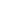    This is the archive of The Cauldrons of the Mythopoeic SIG of American Mensa.issue 54 A comparison of the book and the new movie version of "The Lion the Witch and the Wardrobe", more on spacewarps and an article on Edda and Pfuthark scripts (which alas cannot be reproduced on the webpage)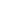 53 SIG News, Star Wars (Gungan Frontier), Scripts (Old Vulcan, Tengwar, Angerthas), Space Travel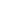 52 SIG News, On Eucatastrophe, collectables, Moiddle Earth Project, on epics, videos("Inside LOTR", "J. R. R. Tolkien", books (Tolkien, Return of the Shadow, Morgith's Ring), glossopoeia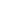 Issue 51 Super Mythos, Superwoman, time travel, Two Towers DVDissue 50 June 2002 Ringmania (FOTR film), "Star Wars: Episode 2" and the New Age, Xoo Bookissue 49  49 -- Nov. 2001 LOTR boom, "Smallville", Nojokan (Vulcan linguistics)48 -- June 2001 fonts collected off the internet including Atlantean, Hieroglyphics, Cuneiform, Runes, Ogham, Utopian, Tengwar; brief reviews of new Till We Have Faces and Michael O'Brian's A Landscape of Dragons; heropoeia (Stan Lee's superhero generator), Jeffrey Henning's Intermythic language47 -- Feb. 2001 "Andromeda", the Basilean tale -- "The Last Ogre", "X-Men" (from Apocalypse to Wolfsbane)46 -- Oct. 2000 The Basilean tale -- "The Legend of Roaringford" [later included in The Wizard Who Couldn't and other Basilian Tales] and "Harry Potter Is No Magician's Nephew" 45 -- Apr. 2000SIG news, a letter, Dracs (The Enemy Papers by Barry B. Longyear), Script (Gatecrasher), videos (Our Sunday Visitor's Family Guide to Movies and Videos), Arthuriad, In the Catalogs, Hispanic Menace (Sergio Aragones Stomps Star Wars) 44: scripts (Alzetjan, Jirit, Kazat?akkorou, Kazavarad, Kelwathi, Klathnarni, Nikta, Niskloz, Olaetyan, Rozhxh, Rynnan, Srkai, Telarasso, Thelwik, Uqoi, Verdurian, Zarkhand, Zireen), conlangs (Axxod, GiokC, GoadcS, Hayeyge, Iyvexhum, Maquyez, Ojnayvem, Ozlamwe, UCmoyt, UCnoq, UkmaX), Roverdom by J. R. R. Tolkien 43 -- March 1999scripts ("The Torment of Tantalus" by Robert C. Cooper, "The Twin Dilemma" by Anthony Steven and Eric Saward, Sheshak), Millenia (Top 100 Books, Mythopoeic Chronology 16000 BC to 17000 AD), "Let's Pretend" 42 -- Oct. 1998Aieopohtym, books, etc, myth quiz 41 -- Jan. 1998Xena, etal., Thanks, Old and New, Hyperpoeia, Hercules 